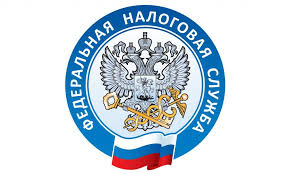                  Кому направляется налоговое уведомление на уплату НДФЛ         В каких случаях в полученном от налогового органа уведомлении на уплату имущественных налогов может содержаться сумма налога на доходы физических лиц (НДФЛ)? Их несколько.        Так, в уведомлении отражаются доходы, полученные от продажи имущества, либо в виде стоимости имущества, полученного в порядке дарения, а также страховых выплат по договорам страхования и выплат по пенсионному обеспечению.        В налоговое уведомление также включается НДФЛ с доходов в виде выигрышей от участия в азартных играх, проводимых в казино и залах игровых автоматов, на основании сведений, поступивших от организаторов азартных игр.Кроме того, если по каким либо причинам работодатель не смог удержать исчисленный налог (при выплате дохода в натуральной форме), он должен сообщить налогоплательщику и налоговому органу до 25 февраля года, следующего за истекшим, о невозможности удержать налог, а также указать размер дохода и сумму неудержанного НДФЛ.        Налогоплательщики, получившие доход в виде процентов по вкладам в банках, находящихся на территории Российской Федерации, также увидят в уведомлении суммы исчисленного НДФЛ, но только в 2024 году. В качестве антикризисной меры процентные доходы граждан, полученные по вкладам в банках в 2021-2022 годах, были освобождены от налогообложения НДФЛ и возобновятся с 1 января 2023 года.Ставка НДФЛ к данным начислениям применяется в размере 13%.        Кроме того, в сводное налоговое уведомление включается сумма НДФЛ, исчисленная по ставке 15%, которая применяется в отношении доходов физических лиц, превышающих 5 млн руб. Повышенная ставка в размере 15% применяется в отношении совокупного дохода, полученного за год от разных источников. К примеру, заработная плата и премии, выплаченные в рамках трудовых отношений, вознаграждения за выполненные работы, оказанные услуги по гражданско-правовым договорам и дивиденды.       Налоговые органы Приморского края напоминают: исполнить свою обязанность по уплате налогов за 2022 год необходимо в срок не позднее 1 декабря 2023 года. О порядке уплаты налогов можно узнать при помощи специальной промостраницы «Налоговое уведомление 2023 года».